                 АДЛЕР,   «ВАРВАРА »            Лето 2023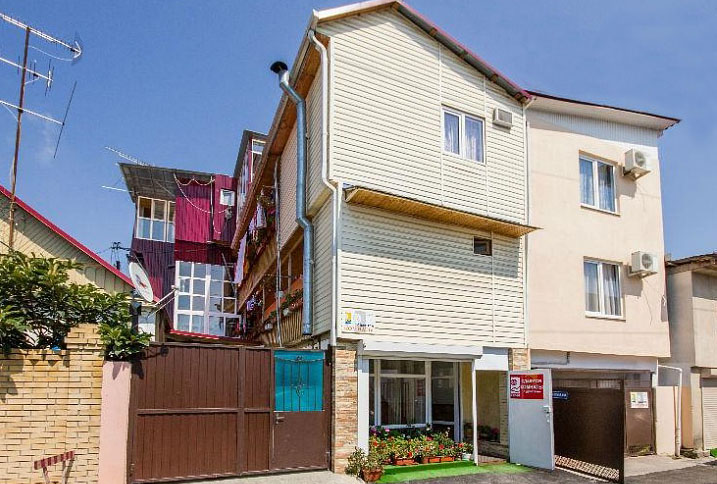 Гостевой дом «Варвара» расположен в Курортном городке Адлерского района. Курортный городок Адлер – это незабываемое место, созданное природой и людьми, для прекрасного отдыха на берегу моря в живописном уголке города Сочи! Адлер – микрорайон Сочи, расположенный в 24-х км от его центра, который фактически является полноценным курортом, самым южным и теплым на территории нашей страны. Отличные пляжи и всегда чистое море. В Курортном городке расположены дельфинарий, самый большой в России океанариум, масса спортивных площадок, детские и взрослые аттракционы, ведущие дискотеки и клубы, множество кафе, боулинг, бильярдные, большой крытый бассейн с подогреваемой морской водой. Удобное расположение гостевого дома «Варвара» позволяет добраться до необходимых приезжему человеку мест в считанные минуты: аэропорт в 15 минутах езды, вокзал в 10 минутах ходьбы, до теплого, Черного моря всего ! До скопления всех развлечений - курортного городка, всего в 7 минутах ходьбы. В 10 минутах от дома расположена территория комплекса «Весна», на которой простирается аквапарк «Амфибиус», дискоклуб «Плазма», спортивный комплекс имени Карелина со спортивными залами, бассейном и сауной. Уютный двор гостевого дома  утопает в цветах и зелени. Площадь двора выложена из кафеля, на котором красуется великолепная жар-птица. Во всех номерах wi-fi. Размещение: «Блок»  с удобствами на этаже на 2 номера 2-х местные номера (ТВ, вентилятор,   Wi-Fi, односпальные и двуспальные кровати, шкаф, тумбы,  столик).«Стандарт»   2-х, 3-х, 5-ти местные номера с удобствами (WC, душ, ТВ, кондиционер,  холодильник, мини-кухня, Wi-Fi, односпальные и двуспальные кровати, шкаф, тумбы, наличие кухни уточнять).Пляж:  7 мин -  галечный. Питание:  столовая, где вы сможете полноценно поесть за доп. плату, кухня для самостоятельного приготовления пищи. Дети: до 5-ти лет на одном месте с родителями - 7150 руб.,  до 12 лет скидка на проезд - 200 руб.Стоимость тура на 1 человека (7 ночей)В стоимость входит: проезд на автобусе, проживание в номерах выбранной категории, сопровождение, страховка от несчастного случая. Курортный сбор за доп. плату.Выезд из Белгорода еженедельно по понедельникам.Хочешь классно отдохнуть – отправляйся с нами в путь!!!!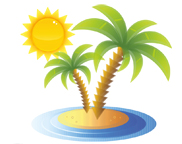 ООО  «Турцентр-ЭКСПО»                                        г. Белгород, ул. Щорса, 64 а,  III этаж                                                                                                            Остановка ТРЦ «Сити Молл Белгородский»     www.turcentr31.ru      т./ф: (4722) 28-90-40;  тел: (4722) 28-90-45;    +7-951-769-21-41 РазмещениеЗаездыБЛОК2-х мест. с удоб.  на этаже на 2 номераСТАНДАРТСТАНДАРТСТАНДАРТСТАНДАРТСТАНДАРТ РазмещениеЗаездыБЛОК2-х мест. с удоб.  на этаже на 2 номера2-х мест. с удоб. 3-х мест. с удоб. 3-х мест. с удоб.  с мини-кухней2-х комн. 5-ти мест. с удоб. с кухнейДоп. местовзрослые и дети(раскладушка)29.05.-07.06.12600139501315015500143501065005.06.-14.06.12800141501335015700145501085012.06.-21.06.12800143501355015900147501115019.06.-28.06.13000145501375016100149501135026.06.-05.07.13550159501450016800151501175003.07.-12.07.16400178501580018250159501195010.07.-19.07.16700182501625018650167501275017.07.-26.07.16700182501625018650167501275024.07.-02.08.16700182501625018650167501275031.07.-09.08.16700182501625018650167501275007.08.-16.08.16700182501625018650167501275014.08.-23.08.16700182501625018650167501275021.08.-30.08.16500181501600018450165501255028.08.-06.09.15500168501540017500153501235004.09.-13.09.14950164001510017300157501180011.09.-20.09.14750162001490017100155501170018.09.-27.09.145501600014700169001535011500